כימיה כללית ופיזיקלית (01111212) לרפואה- שנה אאוניברסיטת תל אביבד"ר חג' יחיא ענאן (נייד: 0522938182)משך הבחינה: 3.5 שעות	מועד א, סמסטר אמועד הבחינה: 25.03.2024	מותר להשתמש בכל חומר עזר אפשרי, כולל מחשבון, מערכה מחזורית, חומר כתוב בכתב יד או מודפס על נייר, ודפי טיוטה.ענו על 30 השאלות הבאות (ערך כל שאלה זהה)מבחן רב-ברירתי סמנו את התשובה הנכונהשאלה 1 (יצירת משקע)רשמו את מבנה המשקע הנוצר בתגובה הבאה:CaBr2(aq) + K3PO4(aq) → ? + KBr(aq)תשובה: Ca3(PO4)2שאלה 2 ( איזון משוואות חימצון-חיזור בסביבה חומצית)אזנו את משוואת החמצון חיזור הבאה בסביבה חומצית.MnO4– + ClO– → ClO3– + Mn2+ + H2Oמהם המקדמים לפני H+ ולפני H2O?המקדם לפני H+  שווה ל- 6 ולפני H2O שווה 6.המקדם לפני H+  שווה ל- 12 ולפני H2O שווה 6.המקדם לפני H+  שווה ל- 6 ולפני H2O שווה 12.המקדם לפני H+  שווה ל- 2 ולפני H2O שווה 3.תשובה: בשאלה 3 (חישוב ריכוז מולרי אם נתון ריכוז באחוזי מסה)נתונה תמיסה מימית של  13% מלח שולחן ( NaCl) על פי מסה. הביעו את ריכוז המלח במולריות, אם צפיפות התמיסה שווה ל- 1.10 גרם למ"ל.1.43 מולר2.45 מולר2.60 מולר2.20 מולרתשובה: בשאלה 4 ( טיטרציה חומצה בסיס)חשבו את ריכוז תמיסת  80.0 מ"ל H3PO4 הנדרש לסתירת 126  מ"ל תמיסת KOH בריכוז 0.218 מולר.א.	1.03 מולרב.	0.343 מולרג.	0.114 מולרד.	0.0461 מולרתשובה: גשאלה 5 ( חישוב צפיפות גז)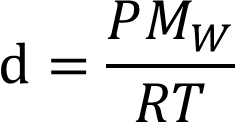 (R = 0.08206 L⋅atm/mol⋅K)יחידות לחץ: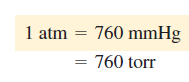 חשבו את הצפיפות  של הגז C2H6 (30.1 גרם למול) ביחידות של גרם לליטר ב- 24 מעלות צלזיוס ו- 1.19 אטמוספרה.1.471.961.832.68תשובה: אשאלה 6 ( סטויכיומטריה ונפח של גז)קבעו את נפח הגז בליטר של  O2  ב- 298 K ו-  1.00 המתקבל אם הגיבו 7.50 גרם KClO3.המסה המולרית של KClO3 היא 122.55 גרם למול.א.	4.50ב.	7.50ג.	2.24ד.	3.68תשובה: גשאלה 7 ( תערובת גזים וחוק דלתון)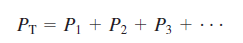 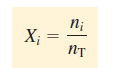 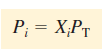 תערובת גזים מכילה  3.85 מול Ne, 0.92 מול Ar, ו-  2.59 מול Xe. חשבו את הלחץ החלקי של Ne אם הלחץ הכולל שווה 2.50 אטמוספרה בטמפרטורת מסוימת.1.31 אטמוספרה0.313 אטמוספרה0.880 אטמוספרה1.00 אטמוספרהתשובה: אשאלה 8 ( תכונות קוליגטיביות: ירידה בנקודת הקיפאון או עלייה בנקודת הרתיחה )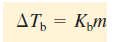 Kb קבוע אבוליוסקופי והוא אופייני לממס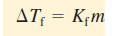 Kf קבוע קריוסקופי והוא אופייני לממס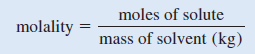 9.66 גרם של תרכובת מסוימת הומסה ב- 284 גרם של בנזן. הירידה בנקודת הקיפאון של התמיסה שווה ל- 1.37 מעלות צלזיוס.  Kf עבור בנזן שווה ל- 5.12 צלזיוס למולל. חשבו את המסה המולרית של התרכובת ביחידות של גרם למול. 12764192768תשובה: אשאלה 9 ( קונפיגורציה אלקטרונית)מהי הקונפיגורציה האלקטרונית עבור  Zn2+ ?  תשובה: :  [Ar]3d10שאלה 10 ( רדיוס יוני או אטומי)איזו סדרה איזואלקטרונית מסודרת נכון לפי סדר רדיוס עולה?A) K+ < Ca2+ < Ar < Cl-B)  < Ar < K+ < Ca2+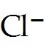 C) Ca2+ < Ar < K+ < Cl-D) Ca2+ < K+ < Ar < Cl-E) Ca2+ < K+ < Cl- < ArAnswer:  Dשאלה 11 ( פליטת אור מאטום מימן)(c  = 3.00  × 108 m/s, h =  6.626 × 10–34 J·s, RH  =  2.179 × 10–18 J)חשבו את אורך הגל הנפלט מאטום מימן כאשר יש מעבר מ-n=6   ל-  n=1.486 ננומטר656 ננומטר1095 ננומטר 93.8 ננומטרתשובה: דשאלה 12 ( גיאומטריה של מולקולות)קבעו את הגיאומטריה המולקולרית סביב ברום ביון הבא:BrF6+דו-פירמידה משולשת  (trigonal bipyramidal)קווית (linear)אוקטאהדרית (octahedral)טטראהדרית (tetrahedral)תשובה: גשאלה 13 ( היברדיזצויה-הכלאה)מהי ההכלאה ( היברידיזציה) של Xe במולקולה הבאה?XeF4sp3sp2sp  sp3d2תשובה: דשאלה 14 ( קוטביות של מולקולות)איזו מהמולקולות הבאות איננה פולרית?A) BF3B) NF3C) IF3D) PBr3E) BrCl3Answer:  Aשאלה 15 ( קשרי סיגמא וקשרי פאי)כמה קשרי פאי ( ) יש במולקולה הבאה?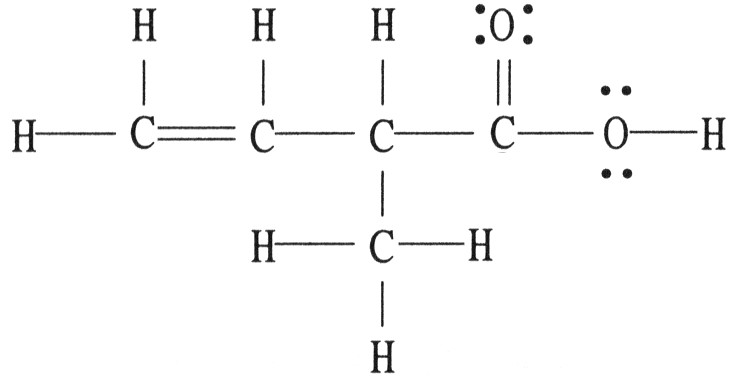 3426תשובה: גשאלה 16 (  חישוב קבוע שווי משקל)לתוך כלי בנפח 3.00 ליטר הוכנסו 3.00 מול גז A ו-1.50 מול גז B   בטמפרטורה מסוימת.A מגיב על פי המשוואה הבאה: 3A  2B + Cבשווי משקל נמצא שריכוזו של C שווה ל- 0.129 מולר. חשבו את Kc.0.160 0.1210.0300.322תשובה: דשאלה 17 ( חישוב ריכוז מרכיב בשווי משקל)תערובת שווי משקל של הגזים CO , O2 , ו- CO2בטמפרטורה מסוימת מכילה 0.0010 מולר CO2 ו- 0.0015 מולר O2 .  מהו ריכוז CO בשווי משקל? Kc לתגובה הבאה שווה ל- 1.4102.2 CO(g) + O2(g) ⇌ 2 CO2(g)A) 4.8 × 10-6 MB) 2.2 × 10-3 MC) 9.3 × 10-2 MD) 3.1 × 10-1 MAnswer:  Bשאלה 18 ( עקרון לה שטלייה)נתונה תגובת שווי המשקל הבאה:[Co(H2O)6]2+ (aq) + 4 Cl- (aq) ⇌ [CoCl4]2- (aq) + 6 H2O (l)	(pink)	(blue)מה יקרה לתמיסה אם מגדילים את ריכוז היון [Co(H2O)6]2+  ? ריכוז [CoCl4]2- יגדל.ריכוז [CoCl4]2- יקטן.התמיסה תהפוך לחסרת צבע.לא נצפה שינוי בצבעתשובה: אשאלה 19 ( חוזק חומצה)איזו מבין החומצות הבאות היא החומצה החזקה ביותר?A) ICH2COOHB) BrCH2COOHC) CH3COOHD) FCH2COOHE) ClCH2COOHAnswer:  Dשאלה 20 ( חישוב pH  של חומצה חלשה)חשבו את ה- pH עבור תמיסה מימית של חומצה בנזואית בריכוז 1.2M.נתון:Ka = 6.3× 10-51.751.952.061.60תשובה: גשאלה 21 ( חישוב pH  של בסיס חלש)חשבו את ה- pH עבור תמיסה מימית של מתיל אמין בריכוז 1.2M.נתון:Kb = 4.4 × 10-412.3612.6712.8212.47תשובה: אשאלה 22 (  חישוב pH  של בופר)חשבו את ה- pH של תמיסת בופר המורכבת מ- 0.8M HAc ו- .0.9M NaAcנתון:Ka  (HAc) = 1.8×  10-54.904.674.694.80תשובה: דשאלה 23 ( חישוב קבוע קצב תגובה בטמפרטורה מסויימת)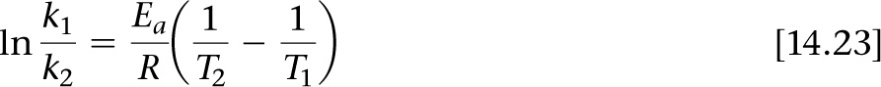 R=8.314 J/(mol•K)אנרגיית האקטיבציה לתגובה מסוימת שווה ל- 38.0 קילוג'אול.חשבו את קבוע הקצב ב- 436 קלווין, אם נתון שקבוע הקצב ב- 249 קלווין שווה ל- 1.60102 M-1s-1 . A) 2.38 × 105 M-1s-1B) 1.26 × 103 M-1s-1C) 7.94 × 104 M-1s-1D) 4.20 × 105 M-1s-1E) 3.80 × 104 M-1s-1Answer:  Dשאלה 24 ( קביעת חוק קצב אם נתון מנגנון)חוק הקצב לתגובה הבאה הוא   rate = k[A]2[B]2A + B → Cמי מהמנגנונים הבאים מתאים לחוק קצב זה?(הערה: קבוע הקצב יכול להכיל בתוכו כל מיני קבועים אחרים)שאלה 25 ( החוק הראשון של התרמודינמיקה וחישוב עבודה)גז מתפשט מנפח 2 ליטר לנפח 9 ליטר כנגד לחץ חיצוני של 1.2 אטמוספרה. באותו זמן, הגז קולט 500 ג'אול של חום. חשבו את השינוי באנרגיה הפנימית של המערכת ביחידות של ג'אול.ΔU = q + ww = −pexΔV( 101.325 J=1 Latm)   351.1−135.2+108−13.6+תשובה: אשאלה 26 (תלות  ∆H במספר מולים)מהי כמות החום הנפלטת בלחץ קבוע ביחידות של קילוג'אול כאשר נוצרים 9 גרם H2O (l)  משריפה של H2 (g)  עם  ?O2 (g)H2(g)  +  1/2 O2(g) → H2O(I)  ΔHº = −285.8 kJ71.45142.9571.6285.8תשובה: בשאלה 27 ( חוק הס)חשבו את ∆H ביחידותkJ  עבור התגובה הבאה:IF5 (g) → IF3 (g) + F2 (g)נתון ∆H לתגובות שלהלן:IF (g) + F2 (g) → IF3 (g)	ΔH = -390 kJIF (g) + 2F2 (g) → IF5 (g)	ΔH = -745 kJA) +355B) -1135C) +1135D) +35E) -35Answer:  Aשאלה 28 ( אנטרופיה)באילו מהתהליכים הבאים האנטרופיה עולה?שאלה 29 ( חישוב קבוע שווי משקל מ-∆G )DG° = RT ln K(R = 8.314 J/K⋅mol)חשבו את קבוע שיווי המשקל, K, ב- 298.15 קלווין לתגובה הבאה:NH4NO3(s)  NH4NO3(aq)  ∆G = –6.73kJשאלה 30 (חישוב פוטנציאל תא לפי משוואת נרנסט)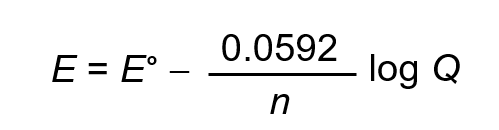 חשבו את פוטנציאל התא האלקטרוכימי הבא ב- 298 קלווין.Al(s) | Al3+(aq),0.050M || Ni2+(aq), 2.0M | Ni(s)הערה: יש להראות גם חישוב E . (E=1.43V)נתון:Al3+(aq)  + 3e →  Al(s)         E  = -1.66 VNi2+(aq)  + 2e  →   Ni(s)         E  = -0.23 Va. A + B I (fast)
I + A → C (slow)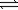 b. A + B → I (slow)
I + A → C (fast)c. 2A → I (slow)
B + I → C (fast)d. 2A I (fast)
I + B → C (slow)e. Answers a and d are both correct.ANSWER:  e1. 2 SO2(g) + O2(g) → 2 SO3(g)2. Ba(OH)2(s) → BaO(s) + H2O(g)3. CO(g) + 2 H2(g) → CH3OH()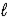 a. 1 onlyb. 2 onlyc. 3 onlyd. 1 and 2e. 1 and 3ANSWER:  ba. 1.9 × 10–3b. 6.6 × 10–2c. 1.0d. 15e. 5.2 × 102ANSWER:  da. +1.38 Vb. +1.34 Vc. +1.41 Vd. +1.46 Ve. +1.48 VANSWER:  d